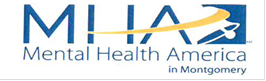 Specific Strategies to Encourage Stress ReductionEvaluation, July 8, 2022Select appropriate Continuing Education Certificate
     _____ Counselor
     _____ Nurse
     _____ Social WorkerObjectives (Rate the following on a scale 5 (high) to 1 (low) – place at end of lineAt the conclusion of this activity the learner should be able to:
1. Review physiological stress response, including endocrine and sympathetic nervous systems.					_____2. Examine an overview of research – supported lifestyle interventions to reduce stress.						_____ 3. Examine an overview of research – supported botanicals (teas & essential oils to compliment lifestyle interventions.		_____Rate the following on a scale of 5 (high) to 1 (low) – place number at end of lineSession was well organized/interesting delivery									_____Presenters were knowledgeable of subject										_____Overall effectiveness of the presenters										_____Information met my expectation for the session									_____Information was new/useful for me											_____Overall, session was beneficial to me											_____My level of knowledge on this topic before the presentation.							_____My level of knowledge on this topic after the presentation.								_____Please complete this evaluation and return to charlenemr@knology.net within 2 weeks after the session to receive your Certificate of Attendance.